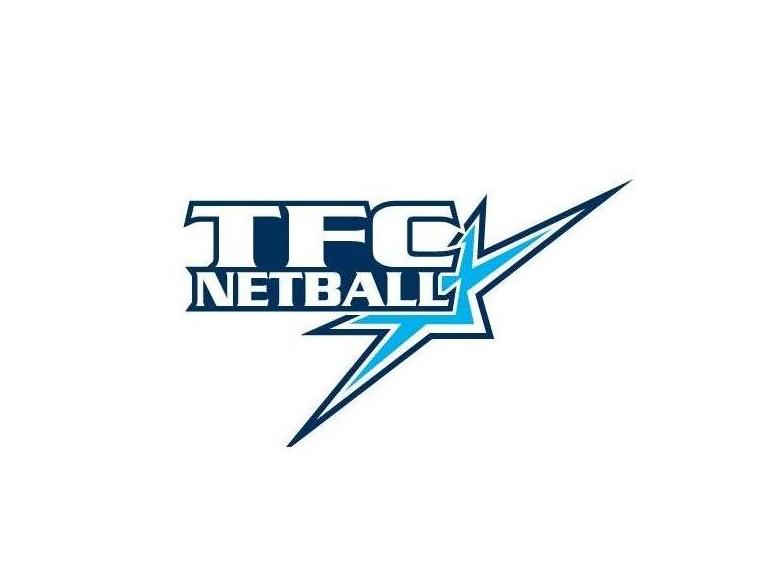 OpportunityAn opportunity has arisen for a talented, experienced and ambitious individual to join a ambitious netball club.TFC is an East Midlands based netball club with a team in National Premier League division 3 and a second team in the East Midlands Regional League division 2. With future plans to develop a junior section for longevity of the club and to cultivate a performance pathway into the first team and above.Club ObjectivesTFC1 - gain promotion to Premier league 2. Minimum requirement to retain our place in Premier 3TFC Too - gain promotion to Regional Div 1. Minimum requirement to retain our place in Regional Div 2ResponsibilitiesShort term (rest of 2014-2015 season)Level 2 coach or higherProvide quality weekly coaching sessions(currently Wednesday evening 7-9pm at Charnwood College, Loughborough)Help develop individual skills and improve team performanceAssist in setting personal goals and provide support in devising personal training and nutrition plansProvide feedback for developmental purposesMake squad and team selections for TFC1Recruit suitable players to inflate the core squadsBe present at all home and away Premier league matches with TFC1Long Term (post 2014/15 season)Someone who will (in addition to the above criteria)Assist the Toos (2nd team) with development, coaching, match days either personally or help enlist and deploy the right personnel in the areas of need.BenefitsOpportunity to develop as a coach with a premier and regional league club£15 per hour for training sessions£30 for home and away matches TFC will provide transport and, where applicable, accommodation for overnight stays (only likely to be in Jersey and Brighton)Administration support (communication with opposition teams, England Netball and players, club publicity through social media and local press)Warm welcome for a coach who is progressive, passionate for the game and a drive to win in a friendly and inclusive environmentContactsClub Manager 	Rose Bond		rosebond@aol.com	1st Team Captain	Melissa Croxall	melcrox@hotmail.co.uk